How delta 8 gummies can help you stay fit and healthyTHC (delta-8-tetrahydrocannabinol) is an analogue of the psychoactive compound tetrahydrocannabinol (THC). An analogue is defined as having physical, biochemical, or pharmacological qualities that are comparable to those of the original. Scientists believe that delta-8 THC may also be helpful in a similar way to delta-9 THC in some circumstances. According to research, the following are some of the alleged advantages of D-8 THC.It May Be Beneficial For Nausea.In 1995, researchers conducted one of the first surveys on D-8 THC. It looked at how this cannabinoid influenced vomiting in cancer patients, and it came up with some interesting results. Upon further investigation, they discovered that none of the patients vomited after getting antineoplastic therapy. In this instance, delta-8 THC replicates the effects of THC-containing medications such as Marinol.Beneficial For Pain and InflammationIn one study, the researchers looked at the effects of topical delta-8 THC on mouse eye damage. Researchers have discovered data that suggests it may be beneficial in the treatment of pain and inflammation. They also studied the interaction between D-8 THC and CB1 receptors.It Will Be Beneficial In Increasing Hunger.Medicines containing THC that have been approved by the FDA also have the added benefit of acting as appetite stimulants. According to the results of a preliminary investigation, modest dosages of delta-8 THC appear to produce effects that are similar to high doses. Delta-8 THC, as opposed to delta-9 THC, was shown to result in more food consumption, according to the study.Chew On The Combination Of Flavor And Good Health!There is nothing more delicious than savoring a delicious combination of luxuries and cuisine. Edible CBD candies are one of those delectable methods to satisfy sugar and sweetness needs while reaping the benefits of pure CBD. It is a straightforward and discrete method of ingesting CBD, the chemical component derived from the cannabis plant. Gummy candies are also made even better by the fact that they come in a variety of flavors that are very mouthwatering. For those seeking both sweetness and well-being, Toronto's finest pure edible gummies are a great choice.What Are CBD Candies, And How Do They Work?CBD candies are edibles containing cannabidiol that are available in the form of gelatin bears and candies. Taking into consideration the therapeutic impact, they are mostly utilised for pain relief as well as a treatment for depression and anxiety disorders. For a little extra variety, they are available in a variety of flavors, allowing you to enjoy the health advantages in a tasty manner. The following are some of the most popular flavors you should try:Candies made with blueberriesOrange grapefruit candies are a delicious treat.Pink lemonade gummies are a delicious treat.Candies made with raspberriesVegan gummy bearsColas with a fizzing effectVegan peach drops are a delicious treat.Strawberry mist that is eganWild watermelons that are veganNow that you've become intrigued by the sweetness of CBD candy, here are some of the reasons why you should consider purchasing one from an online cannabis retailer. Take a look at this!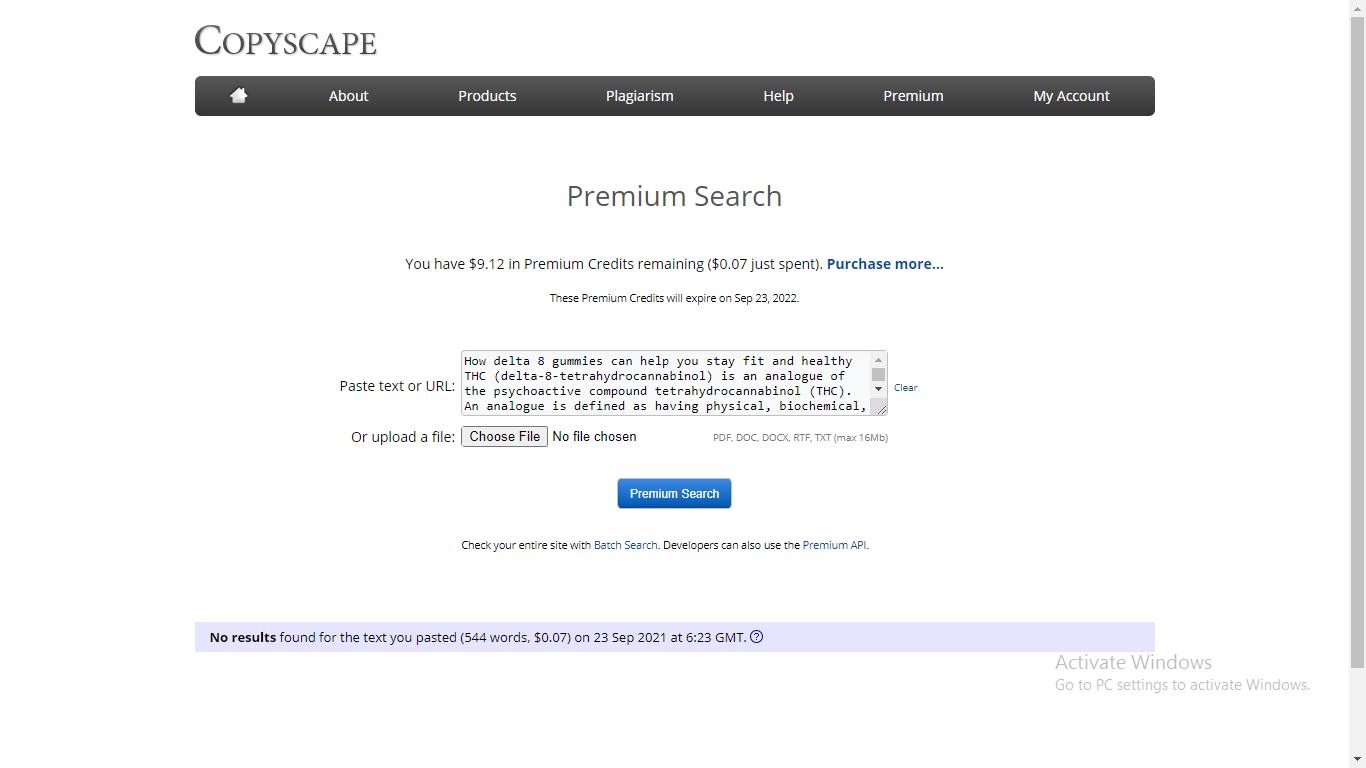 